 表一：基本情况 表二：主要学习和工作经历        表三：完成主要专业技术工作情况                                                     表四：承担课题（项目）情况 表五：获得专利情况 表六：获得表彰奖励情况 表七：撰写著作和论文情况                                                              表八：参加继续教育和国际学术活动情况姓  名姓  名姓  名张蓉张蓉性别性别女女出生年月出生年月出生年月1989年041989年041989年041989年04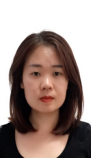 曾用名曾用名曾用名无无民族民族汉族汉族籍贯（或国籍）籍贯（或国籍）籍贯（或国籍）云南省昆明市云南省昆明市云南省昆明市云南省昆明市政治面貌政治面貌无党派无党派证件名称身份证身份证证件号码证件号码证件号码证件号码530111198904264426530111198904264426530111198904264426530111198904264426530111198904264426工作单位及所在部门工作单位及所在部门工作单位及所在部门工作单位及所在部门工作单位及所在部门云南建投第五建设有限公司财务部云南建投第五建设有限公司财务部云南建投第五建设有限公司财务部云南建投第五建设有限公司财务部云南建投第五建设有限公司财务部云南建投第五建设有限公司财务部云南建投第五建设有限公司财务部云南建投第五建设有限公司财务部云南建投第五建设有限公司财务部行政职务行政职务主管会计师主管会计师单位性质单位性质单位性质事业单位      国有企业     非公经济组织     其他事业单位      国有企业     非公经济组织     其他事业单位      国有企业     非公经济组织     其他事业单位      国有企业     非公经济组织     其他事业单位      国有企业     非公经济组织     其他事业单位      国有企业     非公经济组织     其他事业单位      国有企业     非公经济组织     其他事业单位      国有企业     非公经济组织     其他事业单位      国有企业     非公经济组织     其他事业单位      国有企业     非公经济组织     其他事业单位      国有企业     非公经济组织     其他事业单位      国有企业     非公经济组织     其他事业单位      国有企业     非公经济组织     其他事业单位      国有企业     非公经济组织     其他事业单位      国有企业     非公经济组织     其他参加工作时  间参加工作时  间参加工作时  间2011年072011年072011年07现从事专  业现从事专  业会计会计会计会计会计会计会计累计专业技术工作年限累计专业技术工作年限12现职称现职称现职称中级会计师中级会计师中级会计师取得时间取得时间取得时间取得时间2015年092015年092015年092015年092015年09聘任时间2016年072016年07参评类别参评类别参评类别正常评审      特殊人才      变更系列正常评审      特殊人才      变更系列正常评审      特殊人才      变更系列正常评审      特殊人才      变更系列正常评审      特殊人才      变更系列正常评审      特殊人才      变更系列正常评审      特殊人才      变更系列正常评审      特殊人才      变更系列正常评审      特殊人才      变更系列正常评审      特殊人才      变更系列正常评审      特殊人才      变更系列正常评审      特殊人才      变更系列正常评审      特殊人才      变更系列正常评审      特殊人才      变更系列正常评审      特殊人才      变更系列参加学术组织及担任职务参加学术组织及担任职务参加学术组织及担任职务参加学术组织及担任职务参加学术组织及担任职务参加学术组织及担任职务无无无无无无无无无无无无学  历  情  况学  历  情  况学  历  情  况学  历  情  况学  历  情  况学  历  情  况全 日 制 教 育      全 日 制 教 育      全 日 制 教 育      全 日 制 教 育      全 日 制 教 育      全 日 制 教 育      全 日 制 教 育      在 职 教 育在 职 教 育在 职 教 育在 职 教 育在 职 教 育最  高  学  历毕 业 学 校毕 业 学 校毕 业 学 校毕 业 学 校毕 业 学 校云南财经大学云南财经大学云南财经大学云南财经大学云南财经大学云南财经大学云南财经大学无无无无无最  高  学  历所 学 专 业所 学 专 业所 学 专 业所 学 专 业所 学 专 业会计学（会计信息系统）    会计学（会计信息系统）    会计学（会计信息系统）    会计学（会计信息系统）    会计学（会计信息系统）    会计学（会计信息系统）    会计学（会计信息系统）    最  高  学  历毕 业 时 间毕 业 时 间毕 业 时 间毕 业 时 间毕 业 时 间2011年07     2011年07     2011年07     2011年07     2011年07     2011年07     2011年07     最  高  学  历学       历学       历学       历学       历学       历本科本科本科本科本科本科本科最  高  学  历学       位学       位学       位学       位学       位无无无无无无无起 止 时 间就读学校或工作单位所学或从事专业担任职务2007年09-2011年07云南财经大学会计学（会计信息系统）学生2011年07-2012年08云南建工第五建设有限公司负责财务核算中心504直管部、507直管部现金、银行收付款工作，凭证、账簿装订工作，银行账户管理工作出纳2012年08-2016年07云南建工第五建设有限公司负责财务核算中心504直管部、507直管部所有项目成本费用单据审核、往来对账、凭证填制、报表编制工作总账会计2016年07-2020年07云南建投第五建设有限公司主持504直管部财务工作主管会计师2020年08-2022年11云南建投第五建设有限公司主持504直管部、第十直管部、安宁污水处理厂项目部财务工作主管会计师2022年12至今云南建投第五建设有限公司主持504直管部财务工作主管会计师起止时间工  作  内  容担任职务工  作  成  效2016年01月至今参与编制云南建工集团有限公司《会计制度》（第二次修订版）主管会计师主要负责第三章第二十二条收入确认、第二十三条建造合同、第五章（五）成本类科目、（六）损益类科目、附录的编制，规范了集团的财务核算工作及财务管理水平。2016年07至今主持制定《差旅费管理办法》主管会计师明确了差旅补贴标准，规范了公司差旅费用报销流程，加强了财务管理水平。2016年07至今参与主持制定云南建投第五建设有限公司《农民工实名制及工资支付管理考核实施方案》 主管会计师规范了农民工实名制的管理工作、夯实了财务管理工作，整体提升了公司农民工实名制管理水平。2016年07至今主持制定云南建投第五建设有限公司《关于“以房抵款”工作实施方案》主管会计师加速公司去库存管理，有效降低债务，实现公司的最大效益。2016年07至今制定了云南建投第五建设有限公司修订后的《全面预算管理办法》和全面预算编制方案， 主管会计师提高公司管理水平和经济效益，确保了公司经营目标的顺利实现。2016年07至今参与公司融资管理工作，积极准备融资材料，配合领导累计从民生银行、富滇银行、交通银行、兴业银行融资2.41亿主管会计师为公司的工程项目建设提供了资金支持。2016年07至今积极参与经营管理，参与了观林湖花园施工总承包项目、独克宗古城提质扩容香格里拉月光城隧道建设项目设计施工总承包项目的投标工作 主管会计师顺利中标，增加公司合同额78921.08万元。2016年07至今参与制定了云南建投第五建设有限公司《高新技术企业管理办法》关于高新企业管理与重新认定中财务部门主要职责部分 主管会计师确保公司顺利通过高新技术企业再认定工作，继续享受高新技术企业税收研发费用加计扣除优惠政策，为公司节约税金。2016年07至今主持纳税管理和申报工作主管会计师累计缴纳增值税、附加税等各项税款增加财政收入11371.4万元，支持了地方的经济发展。2016年07至今主持公司年度审计报告管理工作，聘请会计师事务所完成了2019-2021年度审计工作，全面审计了公司的资产、负债、利润和现金收支情况 主管会计师通过审计，提高了公司的会计信息质量，保证了会计数据的真实性和完整性。2016年07至今主持制定云南建投第五建设有限公司工会《财务管理办法（暂行）》 主管会计师规范了公司工会会计核算行为，提高了工会财务管理水平。2016年07至今参与主持制定云南建设第五建设有限公司《资金管理办法》、《税收管理办法》、《加强个人借支款管理暂行办法》, 主管会计师规范了公司的财务管理工作，提高了财务管理水平，实施后效果显著。起 止 时 间课题（项目）名称批准机关本人承担部分完成情况无批准时间专 利 名 称批准机关本人排名推广应用情况无时 间表彰奖励名称批准机关奖励等级排 名本人承担任务2017年022016年度先进集体云南建投第五建设有限公司财务制度拟定，合同审批，资金审批，纳税申报等2018年022017年度先进集体云南建投第五建设有限公司财务制度拟定，合同审批，资金审批，纳税申报等2019年022018年度先进集体云南建投第五建设有限公司财务制度拟定，合同审批，资金审批，纳税申报等2020年052019年度先进工作者云南建投第五建设有限公司全部2020年052019年度先进集体云南建投第五建设有限公司财务制度拟定，合同审批，资金审批，纳税申报等2021年022020年度先进集体云南建投第五建设有限公司财务制度拟定，合同审批，资金审批，纳税申报等2022年032021年度先进集体云南建投第五建设有限公司财务制度拟定，合同审批，资金审批，纳税申报等2023年022022年度先进集体云南建投第五建设有限公司财务制度拟定，合同审批，资金审批，纳税申报等时 间名称（题目）出版单位（发表刊物）本人承担部分分字 数2016年02《云南建工集团有限公司会计制度（第二次修订版）》集团单位内部第三章第二十二条收入确认、第二十三条建造合同、第五章（五）成本类科目、（六）损益类科目、附录248002020年03新收入准则对建筑施工企业的影响研究CN 23-1517/FISSN 1672-3414《投资与创业》全部32142020年04浅谈“营改增”对建筑企业成本管理的影响CN 50-1018/FISSN 1672-2507《经营者》全部3919起 止 时 间举 办 单 位地 点学习或学术活动内容课时或天数2016年05云南省建设会计学会昆明《企业内部控制及其应用》《企业税收风险识别与控管》《营改增新政对企业的影响与应对:建筑业》《营改增新政对企业的影响与应对:不动产销售》5天2016年05云南建投第五建设有限公司昆明“营改增”培训2天2016年10昆明云苏教育信息咨询有限公司昆明营改增后建筑、房地产企业会计核算难点处理、合同节税和防范发票涉税犯罪策略2天2016年12昆明云苏教育信息咨询有限公司昆明2016年度建筑安装企业营改增中的4个重点涉税政策应用分析与年终汇算清缴前的财税规划及涉税发票管理2天2017年11昆明云苏教育信息咨询有限公司昆明建筑施工企业税务风险管控、合同签订要点、票据控税策略和PPP项目财务和税务处理2天2018年05大成方略纳税人俱乐部南宁建筑业新会计准则与税收实务管理培训班3天2018年07云南亚太汇新教育咨询有限责任公司昆明2018国地税合大背景下新政解读税银联网等企业涉税风险防控1天2018年08云南省建设投资控股集团有限公司昆明中高层财务人员培训班5天2019年05昆明云苏教育信息咨询有限公司昆明《建造合同收入准则确认案例及实操讲解》《新税率调整对建安企业的影响及涉税风险管控》2天2019年11高顿财税学院昆明年终税务安排及汇算清缴核心高风险事项把控2天2020年05大成方略纳税人俱乐部昆明新环境、新政策下的业财融合应对方略2天2020年07高顿财税学院网络浅谈业财融合1小时2020年07高顿财税学院网络会计核算6小时2020年07高顿财税学院网络企业并购重组交易方案设计8小时2020年07高顿财税学院网络案例解析合并报表难点1.5小时2020年07高顿财税学院网络物权法3小时2020年11昆明云苏教育信息咨询有限公司昆明2020年建安企业年终关账前税务安排、稽查风险防范与应对2天2020年12大成方略纳税人俱乐部昆明2020年终纳税调整与账务处理实务2天2021年10云南爱尔信教育科技股份有限公司昆明经济合同订立中的涉税处理、内部控制有关政策讲解2天2022年05云南省建设投资控股集团有限公司网络集团财务经理岗位特训班第一期——增值税留底退税及所得税汇算清缴1天2022年09大成方略纳税人俱乐部昆明企业安全下的税、费、股权三维避险重构1天2022年09高顿财税学院昆明金税四期数字征管下企业税务证据链管理2天2023年03大成方略纳税人俱乐部昆明涉水案件中反败为胜的策略2天